Муниципальное бюджетное общеобразовательное учреждение «Айдарская средняя общеобразовательная школа имени Героя Советского Союза Бориса Григорьевича Кандыбина Ровеньского района Белгородской области»Рабочая программа по учебному предмету «Православная культура»для 10-11 классовБазовый уровеньс. Айдар2019 годПОЯСНИТЕЛЬНАЯ ЗАПИСКАРабочая программа по православной культуре для 10-11 классов МБОУ «Айдарская средняя общеобразовательная школа им. Б.Г. Кандыбина» составленав соответствии с  федеральным  компонентом  государственного образовательного стандарта  среднего общего образования;на основе авторской  программы Шевченко Л.Л.   «Православная культура: Концепция и программа учебного предмета. 1-11 годы обучения», –  М.: Центр поддержки культурно-исторических традиций Отечества, 2010 . – 160 с., и авторской программы «Духовное  краеведение  Белгородчины»  С.С. Черновой, Белгород, 2004;- с учетом инструктивно-методических писем департамента образования Белгородской области и Белгородского института развития образования о преподавании предмета «Православная культура» в общеобразовательных организациях Белгородской области.Рабочая программа ориентирована на использование учебно-методического комплекта: 1. Шевченко Л.Л.   «Православная культура: Концепция и программа учебного предмета. 1-11 годы обучения», –  М.: Центр поддержки культурно-исторических традиций Отечества, 2010 . – 160 с.;2. Чернова С.С. «Духовное краеведение Белгородчины» (учебная программа). Белгород. 2004.3. Методические рекомендации к урокам по курсу «Духовное краеведение Белгородчины»: Методическое пособие/ Автор-составитель: С.С. Чернова. – Белгород, 2004, -33 с.4. Краткий словарь по духовному краеведению Белгородчины: Метод. пособие/ Составитель: С.С. Чернова. – Белгород, 2005. – 26 с. 5. Шевченко Л.Л. Духовно – нравственнаякультура. Православнаякультура. Методическоепособиедляучителя. 11 класс. Православнаякультураирелигиозныекультурымира. –  М.: Центр поддержки культурно-исторических традиций Отечества, 2013 . – 128 с.;6. Шевченко Л.Л. Духовно – нравственнаякультура. Православнаякультура.Учебное пособие для средних и старших классов общеобразовательных школ, лицеев, гимназий. 11 класс. Православная культура и религиозные культуры мира. Книга 1. Наследие. Диалог культур и поколений. –  М.: Центр поддержки культурно-исторических традиций Отечества, 2012. –96 с.7. Шевченко Л.Л. Духовно – нравственнаякультура. Православнаякультура.Учебное пособие для средних и старших классов общеобразовательных школ, лицеев, гимназий.. 11 класс. Православная культура и религиозные культуры мира. Книга 2. Словари - минимумы. –  М.: Центр поддержки культурно-исторических традиций Отечества, 2012. –144 с.8. Шевченко Л.Л. Православная культура. 11 класс. Православная культура и религиозные культуры мира / Мультимедийное пособие. - М,: Центр поддержки культурно-исторических традиций Отечества, 2012. - 1 электрон.опт. диск (CD-ROM): зв. цв.; 21 см.9. Учебник для общеобразовательных учреждений/ Под ред. В.А. Шаповалова. «Белгородоведение» - Белгород: Изд-во БелГУ, 2002.Рабочая программа разработана в соответствии с учебным планом для уровня  среднего  общего образования. Предмет «Православная культура» в 10-11 классах изучается  в рамках регионального компонента  в объёме 1 час в неделю для каждого класса, при  34 учебных неделях. 	Рабочая программа по православной культуре для 10-11 классов  рассчитана на 68 учебных часов, что соответствует учебному плану образовательного учреждения: 10 класс – 34 часа, 11 класс – 34 часа.В связи с тем, что в авторской программе Л.Л. Шевченко в 10 классе изучается региональный курс «Духовное краеведение Подмосковья» и на основании рекомендаций инструктивно-методических  писем» ОГАОУ ДПО «БелИРО»  «О преподавании предметов «Основы религиозных культур и светской этики (ОРКСЭ), «Основы духовно-нравственной культуры народов России» (ОДНКНР) и «Православная культура» в общеобразовательных учреждениях Белгородской области»  в программу внесены следующие изменения: в 10 классе изучается региональный курс «Духовное краеведение Белгородчины» (УМК Черновой С. С. «Духовное краеведение Белгородчины»).требования к уровню подготовки учащихся:10 классЗнать: основные источники по истории Белгородчины; основные даты и события истории Белгородской епархии с древнейших времен до наших дней; основные даты развития духовной культуры Белгородчины (годы основания главных храмов Белгорода и области, монастырей, памятников скульптуры, годы жизни композиторов С.А. Дегтярева и Г.Я. Ломакина, белгородских художников и скульпторов, авторов произведений на православную тематику, их основные работы). значение Русской Православной Церкви в истории Белгородчины. как утверждалась христианская вера в мире; пути Промысла Божьего в утверждении Церкви земной и Небесной; утверждение христианских ценностей в жизни людей; пути спасения как движение человека к святости; духовное возрастание человека (внутренний человек), процесс его рождения через доступную средним классам ценность - героизм: как человек преодолевал себя (свои страсти), духовно возрастал - (воспитывал волю, мужество, возрастал в любви). уметь: использовать исторические источники; обобщать и анализировать информацию, содержащуюся в различных исторических источниках; обосновывать собственную позицию по отношению к событиям истории Белгородчины в ее духовно-краеведческом аспекте; раскрывать причинно-следственные связи духовной истории края; отстаивать свои убеждения, основанные на духовно-нравственных православных традициях; выявлять связи между изучением курсов истории России и историей Белгородчины в ее духовно-краеведческом аспекте, духовным краеведением и курсом мировой художественной культуры. объяснять, раскрывать сущность явлений и понятий, используя примеры; сопоставлять лица, предметы, события, явления, понятия, выделяя их соотношения, общее и существенные различия; характеризовать предметы, события, явления; раскрывать содержание события, явления 11 класс должен:знать и уметь охарактеризовать термины и понятия курса в содержательном плане;знать русские православные традиции устроения семейной жизни;знать духовный и нравственный смысл библейских сюжетов;знать содержание и значение православной этики в контексте социальных норм, регулирующих общественные отношения;уметь оценивать и анализировать духовно-нравственные явления и категории, как в общем историческом. Так и в конкретном социокультурном контексте:уметь организовывать и строить свои отношения с окружающими людьми в соответствии с нормами духовно-нравственной культурыуметь выделять особенности русской православной культуры;объяснять свое отношение к наиболее значительным событиям и личностям в истории православия, определять их влияние на отечественную и мировую культуру.СОДЕРЖАНИЕ ПРОГРАММЫ 10 классВведение (1 час)Введение в предмет. Понятие «краеведение». Виды краеведения (историческое, литературное, художественное и др.). Духовное краеведение, его особенности. Хронологические рамки курса «Духовное краеведение Белгородчины» (X-XXI вв.), его пространственная характеристика. Задачи, содержание и структура курса. Основные источники. История Белгородской епархии с древнейших времен до начала ХХI в. (15 часов) Возникновение Белгородской епархии (Х в.).Крещение Руси. Святой Равноапостольный князь Владимир. Возникновение Белгородской епархии (Х в.). Особенности новой религии – христианства - по сравнению с язычеством. Значение крещения Руси в истории России и Белгородчины. Белгородская епархия в XVII в.Основание г. Белгорода (1596г.). Белгородская епархия в XVII в.Белгородская засечная черта. Первый митрополит Белгородский и Обоянский Феодосий. Строительство новых храмов и монастырей в нашем крае. Белгородская епархия в эпоху Петра Великого.Государство и Русская Православная Церковь в начале XVIII в. Реформы Петра I. Белгородская епархия в эпоху Петра Великого.Возникновение Белгородской губернии (1727г.). Создание системы светского и духовного образования на территории Белгородчины. Святитель Иоасаф Белгородский: жизнь и прославление, его роль в истории Белгородчины.Святитель Иоасаф Белгородский: жизнь и прославление, его роль в истории Белгородчины.Духовные подвиги и чудотворения святителя Иоасафа. Первое и второе обретения нетленных мощей святого. Духовное наследие святителя Иоасафа Белгородского.Государство и Русская Православная Церковь в конце XVIII – начале XIX в. Основание Белгородской духовной семинарии.Государство и Русская Православная Церковь в конце XVIII – начале XIX в. Основание Белгородской духовной семинарии. Белгородские архиереи Епифаний Тихорский и Феоктист Мочульский, их роль в духовном просвещении края. Белгородская епархия в середине XIX – начале ХХ вв.Белгородская епархия в середине XIX – начале ХХ вв. Выдающиеся выпускники Белгородской духовной семинарии: митрополит Московский и Коломенский Макарий (Булгаков) – великий русский богослов, историк, церковный писатель, академик медицины И.А. Енохин, протоиерей А. Иванцов-Платонов, заслуженный профессор Московского университета. Архимандрит Анатолий (Ключарев) – известный церковный историк-богослов, краевед.Государство и Русская Православная Церковь в первой половине ХХ в. 20-30-е гг..Государство и Русская Православная Церковь в первой половине ХХ в. 20-30-е гг.. ХХ в. – время гонений и тяжелых испытаний в жизни Русской Православной Церкви. Русская Православная Церковь в годы Великой Отечественной войны 1941-1945 гг. Прохоровское танковое сражение (12 июля 1943 г.), освобождение г. Белгорода от немецко-фашистских захватчиков (5 августа 1943 г.) – важнейшие события истории Белгородчины, в том числе в духовно-нравственном краеведческом аспекте. Русская Православная Церковь на Белгородчине во второй половине XX в.(середина 40-х – 80-е гг.). Взаимоотношения государства и церкви в послевоенный период, в годы «оттепели» (середина 50-х – начало 60-х гг.), во времена застоя (середина 60-х – начало 80-х гг.). Святые подвижники земли Белгородской (архиепископ Лука (в миру Валентин Войно-Ясенецкий) и архимандрит Серафим Ракитянский (в миру Дмитрий Тяпочкин). Величайшее событие в истории Русской Православной Церкви и российской истории в целом – 1000-летие Крещения Руси. Торжества в г. Белгороде по случаю этой знаменательной даты (май-июнь 1988 г.).Духовное возрождение и преображение Белгородчины на рубеже веков (XX-XXI вв.).Духовное возрождение и преображение Белгородчины на рубеже веков (XX-XXI вв.). Второе обретение нетленных мощей св. Иоасафа Белгородского и его значение в истории Русской Православной Церкви (1991г.). Возрождение Белгородско-Старооскольской епархии (1995г.). Строительство новых и реставрация существующих храмов на Белгородчине в 90-е гг. ХХ в. и в начале XXI в. Начало издания печатного органа Белгородско-Старооскольской епархии - ежемесячной православной газеты «Белгородские епархиальные ведомости» и приложения к ней «Свет Христов». Торжества в г. Белгороде, посвященные 2000-летию Рождества Христова. Белгородско-Старооскольская епархия и ее роль в духовно-нравственном воспитании подрастающего поколения.Белгородско-Старооскольская епархия и ее роль в духовно-нравственном воспитании подрастающего поколения. Система православного духовного образования на Белгородчине (Белгородская духовная семинария, православные гимназии в Белгороде и Старом Осколе). Открытие социально-теологического факультета БелГУ (2001 г.). Сотрудничество Белгородско-Старооскольской епархии с медицинским колледжем БелГУ по подготовке сестер милосердия, его значение в возрождении духовно-нравственных ценностей русского народа, основанных на Православии. Святые новомученики и подвижники земли Белгородской (ХХ в.). Святые новомученики и подвижники земли Белгородской (ХХ в.): архиепископ Онуфрий (Гагалюк), епископ Никодим (Кононов), епископ Антоний (Панкеев), архимандрит Серафим (Тяпочкин), архиепископ Лука (Войно-Ясенецкий). Их жизнь и прославление (по выбору учителя). Зачет по разделу I «История Белгородской епархии с древнейших времен до начала XXI в.». Духовная культура Белгородчины (архитектура, изобразительное искусство, музыка) (17 часов) Православное зодчество Белгородчины. Храмы Белгорода: история и современность. Спасо-Преображенский кафедральный собор – главный храм Белгородско-Старооскольской епархии. Смоленский собор – один из старейших храмов г. Белгорода. Крестовоздвиженский храм и его святыня – Кошарский Крест. Другие храмы г. Белгорода. Православное зодчество Белгородчины. Храмы Старого Оскола и Губкина. Кафедральный собор Александра Невского в г. Старый Оскол. Спасо-Преображенский собор г. Губкина и его значение в истории Белгородчины. Другие храмы Старого Оскола. Православное зодчество Белгородчины. Храмы малых городов и сел различных районов Белгородской области. Утраченные святыни православной архитектуры нашего края. Восстановление храмов Белгородчины на рубеже веков (к. XX – нач.XXI вв.). Храмовая православная архитектура Святого Белогорья в начале нового тысячелетия (XXI в.). Монастыри города Белгорода: тернистый путь от прошлого к настоящему и будущему. Свято-Троицкий мужской монастырь, Рождество-Богородицкий женский монастырь – утраченные святыни Белгородчины. Марфо-Мариинская обитель города Белгорода. Монастыри Белгородчины: история и современность.Холков-Царев-Николаевский (ныне Свято-Троицкий Холковский) мужской монастырь в селе Холки Новооскольского уезда (ныне Чернянского района) Белгородской области, Воскресенский женский монастырь – ныне действующие монастыри Белгородчины. Борисовская Богородицко-Тихвинская обитель – одна из утраченных святынь Белгородчины.Светочи духовной жизни нашего края (храмы и монастыри Белгородчины, как ныне существующие, так и утраченные). Город Белгород и его храмы. Белгородские монастыри. Православное зодчество Белгорода в конце XX - начале XXI вв. Православное зодчество Святого Белогорья в прошлом и настоящем (храмы и монастыри). Свято-Троицкий Холковский мужской монастырь. Воскресенский женский монастырь. Православие и изобразительное искусство Белгородчины (скульптура). Первый православный памятник в г. Белгороде. Творчество известного российского скульптор, автора многих работ на православную тему В.М. Клыкова. Памятник Святому Равноапостольному князю Владимиру (скульптор В.М. Клыков) – символ духовного возрождения Белгородчины. Скульптор А.А. Шишков и его работы (памятники Святителю Иоасафу Белгородскому и митрополиту Московскому и Коломенскому Макарию (Булгакову); Ротонда в честь Рождества Христова, скульптура Св. Архангела Гавриила и др.). Православие и изобразительное искусство. Иконопись Белгородского края (п. Борисовка). Иконописный и другие промыслы (дощечный, киотный, позолотный, иконообдельческий) на территории нашего края. Современные художники – иконописцы на Белгородчине (В.Н. Кутявин, А.С. Работнов и другие).Православие и музыка Белгородчины: С.А. Дегтярев. Жизненный и творческий путь композитора, его основные произведения: патриотическая оратория «Минин и Пожарский, или Освобождение Москвы» (1810 г.), духовные сочинения («Тебе поем», «Отче наш», «Милость мира» и др.).Православие и музыка Белгородчины. Г.Я. Ломакин. Жизненный и творческий путь композитора Г.Я. Ломакина, его духовные сочинения («Всенощное бдение и литургия», «Духовно-музыкальные сочинения Г.Я. Ломакина»). Русское многоголосное пение (знаменный распев). «Октоих» и его переложение для современного 4-голосного хора композитором Г.Я. Ломакиным. Православная тематика в изобразительном и музыкальном искусстве Белгородчины (скульптура, иконопись, музыка). Темы по выбору учителя. Учебно-тематические экскурсии по разделу:1. Православный Белгород (храмы, памятники). 2. Спасо-Преображенский кафедральный собор – главный храм Белгородско-Старооскольской епархии. 3. Свято-Троицкий Холковский мужской монастырь (с. Холки Чернянского района Белгородской области).4. Храмы моего родного города (села). Зачет по разделу «Духовная культура Белгородчины (архитектура, изобразительное искусство, музыка). Итоговое повторение. Зачет по курсу (1 час) Резерв учителя (1 час)11 классЦель жизни (6 часов)Самоопределение. Выбор пути. О цели христианской жизни и самоопределении. Что такое самоопределение? Значение самоопределения в жизни человека в юношестве. Христианская культура рассказывает о цели христианской жизни. О чем рассказывает евангельская притча о блудном сыне? Для чего человеку дан дар свободы? Как и от Кого он его получил? «Вечные» вопросы, которые человеку приходится решать на пороге юности. Ответ на вопросы о самоопределении с позиции креационной и эволюционной теорий. Кто является авторами указанных теорий?Христианские ценности. О наследии и наследниках. Почему православная  культура называет главными ценностями жизни человека ценности веры, надежды, любви? Определение понятий «наследие», «наследство», «наследник» в словарях религиозной культуры, светской этики, толковом словаре русского языка, этимологическом словаре русского языка. Отличаются ли эти определения? Чем и почему? Как соотносятся понятия «вечные ценности жизни» и «вечная жизнь»; являются ли эти понятия синонимами? О наших предках и их потомках. Кто мы: потомки или предки? О духовном наследстве в жизни наших предков. Что они оставляли в наследство своим потомкам? Владеем ли и мы этим наследством? Примеры полученного от предков наследства: объекты материальной и духовной культуры. Сохраняется ли духовное наследование в жизни современных людей? Что мы можем оставить в наследство своим потомкам? Как можно сохранить духовное наследство в современном мире?Нравственная культура православия. «Не будь побежден злом, но побеждай зло добром». О добре и зле. Что есть нравственность и какого человека называет нравственным православная культура? Гарантирует ли знание нравственных норм от совершения злого? Духовная культура -основа нравственности человека. О христианскойцивилизации и культуре России. Какие страны называются странами христианской цивилизации? Какие ценности светская этика называет общечеловеческими? Совпадают ли ценности жизни людей разных стран в разных религиозных и культурных традициях; что в них общего, что отличного? Как сохранить взаимопонимание между людьми при различии традиций их жизни? Библия как источник определения ценностей христианской жизни. Декалог и заповеди Блаженства. Две самые главные заповеди, определенные для жизни человека. Христианская и светская этика, их различие. Понятие «альтернатива». Почему в словаре «Этические альтернативы» разделены понятия? Науки, которые позволяют узнать о духовном мире человека. О духовных потребностях и устроении человека. Христианская антропология об устроении человека. Нравственный закон жизни христианина. Кто его определяет? О самоуправлении. Как научиться следовать добру и уклоняться от зла? Чему учили своихдетей на Руси? К чему следует стремиться человеку в духовной жизни?Практикум «Азбука духовная» (10 часов)Самопознание.Какой я?О самости, самоцене и саможалении. Какие это понятия - положительные или отрицательные? Их анализ с позиции светской и религиозной культуры. Христианская этика о самооценке и самопознании. Самопознание как начало духовной работы над собой. Направления самопознания по указанию святых отцов христианской Церкви. Критерии самооценки.Узнаем о страстях и добродетелях души.О главных страстях: чревоугодии, блуде, сребролюбии, гневе, печали, унынии, тщеславии, гордости. О главных добродетелях: воздержании, целомудрии, нестяжании, кротости, блаженном плаче, трезвении, смирении, любви. Древо страстей и добродетелей. Их взаимосвязанность.Как развиваются страсти? Этапы развития страсти: прилог, сосложение, сочетание, пленение. Где скрываются страсти? Необходимость очищения своего сердца от страстей. Знание о страстях - необходимый этап борьбы с ними. К кому может попасть в плен душа человека.Духовная борьба.Сражение со страстями. Можно ли побороть страсти? Как с ними бороться? Тактика и стратегия борьбы. Святитель Иоасаф Белгородский учит сражению со страстями. Построение храма своей души. Какие строительные материалы следует использовать для построения храма своей души. Святые - небесные помощники человека в борьбе со страстями. Как к ним обращаются христиане?Самопроверка. Самоотчет дня. Как проверить свое духовное здоровье? В чем состоит самоотчет? Самоконтроль за своим «внутренним человеком» в течение дня.Контроль за действиями ума: над чем размышлял в течение дня? Контроль над чувствами: какие чувства я испытывал по поводу происходящих событий? Контроль над своими желаниями: к чему склонялась воля - к доброму или недоброму? Самотестирование. Тест «Самоотчет дел моего дня»; тест «Ценности»: к чему привязан, что желаю иметь, что ценю больше всего, какие это ценности материальные или духовные?Итоговый проект «Наследие. Диалог культур и поколений» (18 часов)Проект 1. «Кто я? (Мир. Бог. Человек. Теория происхождения)».Как подготовить проектную работу. «Кто я?».Креационная и эволюционная теории происхождения. Чем они отличаются? Двухмерная (душа, тело) и трехмерная (дух, душа, тело) антропологические модели человека. Самоидентификация: в рамках какой из теорий я могу рассказать о себе? Соотношение библейской и научной теорий происхождения мира.Есть ли в них противоречие? Почему, изучая структуру белков, ученые приходят к выводу о том, что у мира есть Творец? Что говорят о происхождении мира великие ученые?Проект 2. «Какой я? Что мы знаем о себе?»(Антропология. Аскетика)».Что изучают науки антропология и аскетика? Понятия «дух», «душа», «тело». Их значение. Можно ли научными методами исследовать душу человека? О болезнях души и ее лечении. Может ли душа умереть?Какими качествами обладает моя душа?Проект 3. «Откуда я?» (Историческая память)». Понятие «историческая память».Святая Русь, Россия, Отечество. Малая родина. О патриотах Отечества и гражданах мира.Христиане размышляют об Отечестве земном и Отечестве Небесном. Когда Россия стала христианской страной? Христианская культура. О чем следует помнить культурному человеку? О потомках, предках, наследстве. Моя родословная. Какие объекты материальной и духовной культуры я получил в наследство? Почему люди называют Родину матерью?Проект 4. «Сохраняем святыни России. Сохраняем святыни России ». Маршруты духовного краеведение путешествия по святым местам России. Понятия «святой», «святыня». Что они обозначают. Может ли материальный объект являться святыней? О духовной красоте и святынях России. Рассказы о святых и святынях Земли Русской. Проект 5. «Цель жизни». Светская и религиозная культура отвечают на вопрос:для чего человеку дана жизнь? О смерти и бессмертии. Отечество Небесное. Святой Серафим Саровский отвечает на вопрос о цели христианской жизни. Что значит «стяжание Святого Духа»? Совместимы ли христианские ценности и ценности современной жизни? Отличия в понимании смысла жизни в разных религиозных культурах. Размышление великих людей России о смысле жизни человека (святитель Филарет и А.С. Пушкин). Ответ о смысле жизни с позиции научной логики, христианской этики, разума (Р. Декарт «Я мыслю - следовательно, существую»). О цели жизни христианской семьи. О цели монашеской жизни. О смысле пасхальной радости. Чему радуются христиане в праздник Пасхи: куличам, крашенным яйцам, окончанию Великого поста или чему-то более важному? Благодаря какому великому событию в жизни человечества праздник Пасхи получил название «праздник праздников и торжество торжеств»?Проект 6. «Духовные завещания наших предков».Что такое духовное завещание? Где сохраняются духовные завещания: в юридической конторе, в нотариальных документах, в Конституции России, в духовной культуре, в памяти потомков? Какие главные ценности наши предки оставляли в наследство потомкам?Духовные ценности в завещаниях наших предков: бескорыстие, благодарение, благонравие, благочестие, вера, верность, воздержание, любовь, милосердие, милостыня, наследство, прощение, покаяние, скромность, смирение, страх Божий, терпение, умеренность. Как им. воспользоваться? Какие из них ты бы хотел получит какие оставить в наследство своим потомкам? Какие ценности завещал своим детям князь Владимир Мономах, потомкам - святители Тихон Задонский и Митрофан Воронежский, полководец А.В. Суворов, святитель Иоанн Кронштадтский и Серафим Вырицкий, царь Николай II, великий князь К.К. Романов и княгиня Урусова. Изменялись духовные ценности жизни христиан на протяжении веков?Проект 7. «Духовное завещание сверстникам» (Самоанализ)».Для чего я живу?Какие ценности жизни считаю для себя главными? В чем вижу счастье жизни человека(моих родителей, меня лично, моих предков? Отличаются ли они или совпадают?Какие ценности я получал в наследство от своих предков прошлых веков? Можно ли, знакомясь с памятниками христианской культуры,рассматривая произведения религиозной и светской живописи, путешествуя маршрутами духовного краеведения узнать о том, какие ценности жизни избирали люди, которые создали эти объекты?Можно ли догадаться, о чем думали мои сверстники, портреты которых написали художники разных веков? Что бы они хотели сказать мне через века и годы? Что бы я хотел рассказать о себе, своей Родине, ее ценностях, культуре, святынях, пожелать своим сверстникам, которые будут жить через 100 лет?Итоговый проект «Наследие. Диалог культур и поколений». Можно ли вести с людьми разговор через века? О бессмертии. Какие ценности жизни человека прекращают со временем свое существование, какие сохраняются?Рассказ о самом главном: своей Родине, ее святынях, о предках, о цели жизни, о себе, семье, ценностях жизни. О том, что мы получили в наследство, сохранили и передаем в наследство своим потомкам. Диалог культурных традиций жизни людей. Сохранение вечных ценностей: добра, любви, веры, красоты в себе и в мире. ТЕМАТИЧЕСКОЕ ПЛАНИРОВАНИЕ10 класс 11 классРассмотренана заседании МО учителей -предметников уровня среднего общего образованияПротокол от «18» июня  2019 г. .№ 5СогласованаЗаместитель директора МБОУ «Айдарская средняя общеобразовательная школаим. Б. Г. Кандыбина  / Брежнева Е. В. /«24» июня 2019 г.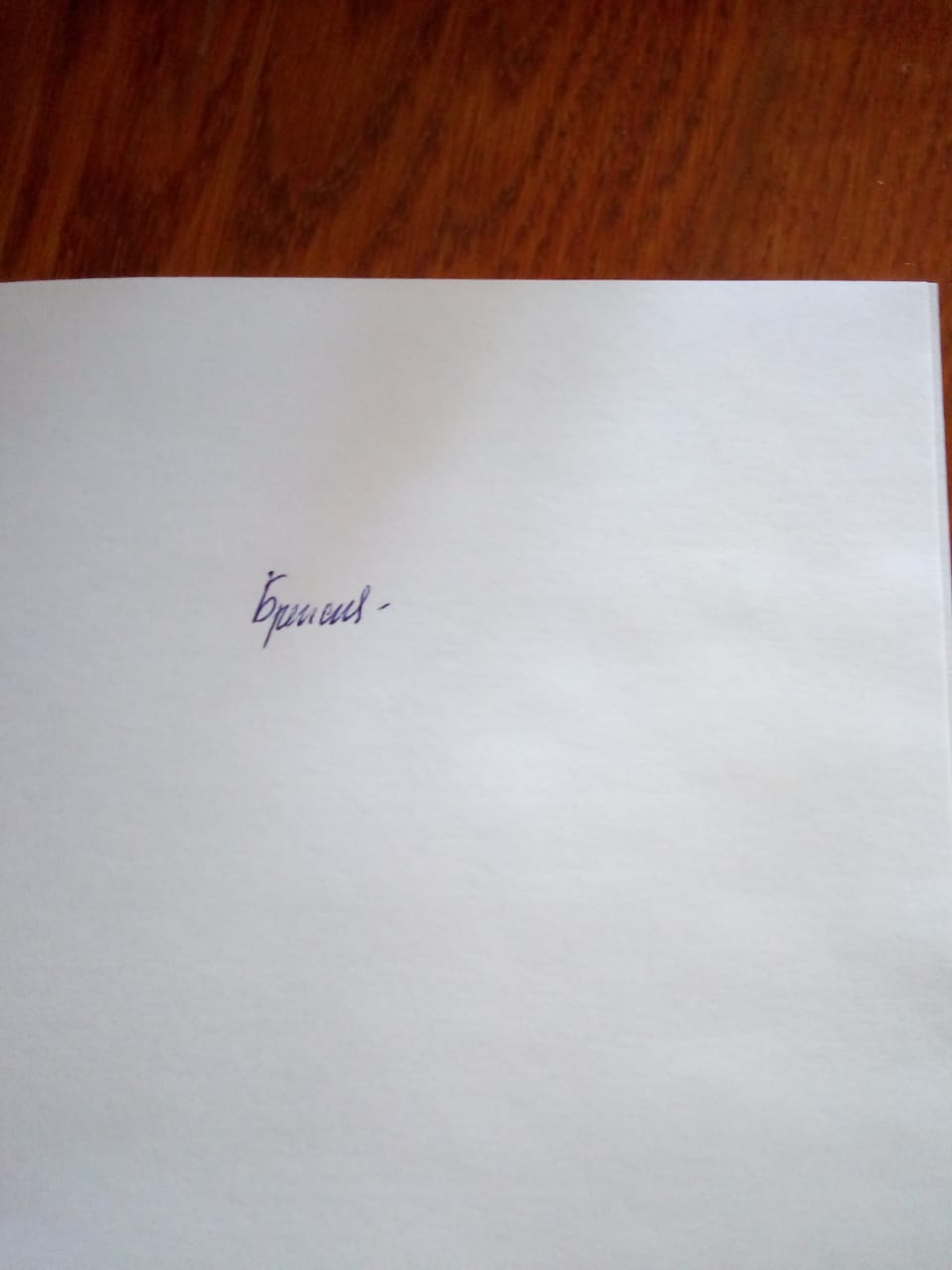 УтвержденаПриказ по МБОУ «Айдарская средняя общеобразовательная школа им. Б. Г. Кандыбинаот «29»   августа» 2019 г. № 276 № п/пНазвание раздела, темыВсего часов1История Белгородской епархии с древнейших      времен до начала ХХI века152Духовная культура Белгородчины (архитектура, изобразительное искусство, музыка).173Итоговое повторение. Зачёт по курсу23Итого часов34№ п/пНазвание раздела, темыВсего часов1Цель жизни62Практикум «Азбука духовная»103Итоговый проект «Наследие. Диалог культур и поколений»184Итого часов34